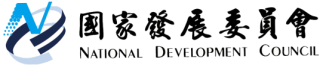 國家發展委員會 新聞稿國發會委員會議通過「亞洲矽谷推動方案」有助於開創臺灣新一波經濟動能	為連結全球先進科技研發能量，搶進下一世代的未來產業，國發會今(13)日於國發會委員會議中提出「亞洲矽谷推動方案」(草案)。此方案以「連結未來、連結全球、連結在地」為主軸，除了活絡創新人才、資金、法規、跨領域合作等措施外，更重要的也將深化國際鏈結，並串聯全球創新網絡。希望透過此方案將台灣打造成亞洲創新人才的舞台，成為創新創業的典範，實現「數位國家、智慧島嶼」的願景。亞洲矽谷推動方案將由環境優化、智慧應用、國際鏈結、基礎建設4大面向來推動，期使台灣成為矽谷潛力企業的成長夥伴、智慧應用的研發中心與試驗場域、亞洲區域創新交流樞紐及青年IPO中心。在環境優化方面，將透過擴大吸引國際優秀人才來台、完善資金協助、打造數位經濟發展法規環境、推動創新採購、強化國營企業及大企業與新創事業跨領域合作等措施，打造完善創新生態體系。在智慧應用面，以桃園作為試驗場域，打造高品質網路環境，推動智慧城市，並應用智慧化服務，優先發展物聯網、智慧物流、健康照護等應用。在國際鏈結面，擴大國外招商，成立單一窗口，並整合我國海外網絡，強化國際行銷，同時鏈結國際資源，積極與矽谷大型企業、創投、加速器等洽談合作。在基礎建設面，將於桃園打造創新交流基地，串接全國創新及研發資源，並吸引國際企業及優秀人才共同加入，以匯聚創新能量。國發會強調，此方案並非僅有硬體建設，更重要的是提供一個完善的創新創業環境，簡化各項行政流程，讓年輕人能夠心無旁鶩的追求夢想。因此，國發會主委陳添枝也在會中表示，創新創業是全球重要發展趨勢，也是我國經濟發展的源頭活水，請各部會要以興利取代防弊的思維，在法規、採購、補助等方面，給予民間更大的彈性，同時也應鼓勵從失敗中學習的精神，協助業者勇於嘗試新形態的服務或產品。此外，各部會也應積極與國內外的網路、物聯網相關新創業者溝通，瞭解民間需求及意見，並納為後續政策研擬的重要參考。國發會同時表示，此方案不僅要讓產業、學術與研究單位，能夠有適當的環境，可以彼此交流和支援，也將引進國際創新資源，創造跨國合作機會，並串聯各地創新創業能量，協助企業創新及各地的創業家發展。透過此一方案，將有效整合我國豐沛的新創能量，並銜接國際科技核心區域的資金、人才、技術及市場，帶動我國下一波經濟成長的動能。